  EDUKACIJA I STRUČNO OSPOSOBLJAVANJE POLJOPRIVREDNIKA(obrazac ESOP / 18)OPĆI PODACI O PODNOSITELJU ZAHTJEVA4.6.  EDUKACIJA I STRUČNO OSPOSOBLJAVANJE POLJOPRIVREDNIKAOvom Zahtjevu prilažem:Popunjen i potpisan Prilog ZAHTJEVU ZA ISPLATU za prijavljenu potporuPreslika Zapisnika o evidenciji upotrebe poljoprivrednog zemljišta – izvadak iz ARKOD-a / Preslika Zahtjeva za potporu za 2018. i 2017. godinuPreslika Rješenja o upisu u Upisnik poljoprivrednih gospodarstvaObostranu presliku: osobne iskaznice ili potvrdu o prebivalištu, obrti presliku Obrtnice ili Rješenja o upisu u obrtni registar, a pravne osobe presliku Rješenja o upisu u sudski registarpreslika žiro računa koji glasi na podnositelja prijaveIzjava o poreznoj obveziPotvrda Porezne uprave o nepostojanju duga prema državnom proračunuIzjava o korištenim potporama male vrijednostiIzjava o nepostojanju dvostrukog financiranjaPreslika Programa sa sadržajem edukacije / osposobljavanjaDokaz o završenom osposobljavanju ( preslika Diplome / Uvjerenja i sl.)Račun  ovlaštene institucije za provedbu edukacije koji glasi na OPGDokaz o plaćanju predmetnog/ih računa( ispis prometa po žiro-računu, ovjereni R-1 za plaćanje na blagajni koji glasi na OPG )Mjesto i datum: __________________________________Ispunio i za točnost podataka pod materijalnom i kaznenom odgovornošću, odgovara.Ime i prezime: ________________________________ (potpis):____________________________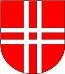 Grad NovskaUpravni odjel za gospodarstvo, poljoprivredu, komunalni sustav i prostorno uređenjeTrg dr. Franje Tuđmana 2, 44 330 Novskatel: 691 528, fax: 691 518, www.novska.hr PRIJAVA za dodjelu potpore / ZAHTJEV ZA ISPLATU1.1. Naziv OPG-a / obrta / tvrtke / zadruge / udrugeOdgovorna osoba1.2. Adresa OPG-a /sjedište obrta/tvrtke / zadruge  / udruge:Mjesto, ulica i broj:Mjesto, ulica i broj:Mjesto, ulica i broj:Mjesto, ulica i broj:Mjesto, ulica i broj:Mjesto, ulica i broj:Mjesto, ulica i broj:Mjesto, ulica i broj:Mjesto, ulica i broj:Mjesto, ulica i broj:Mjesto, ulica i broj:Mjesto, ulica i broj:Mjesto, ulica i broj:Mjesto, ulica i broj:Mjesto, ulica i broj:Mjesto, ulica i broj:Mjesto, ulica i broj:Mjesto, ulica i broj:Mjesto, ulica i broj:Mjesto, ulica i broj:Mjesto, ulica i broj:Mjesto, ulica i broj:Mjesto, ulica i broj:Mjesto, ulica i broj:1.2. Adresa OPG-a /sjedište obrta/tvrtke / zadruge  / udruge:Poštanski broj i mjesto:Poštanski broj i mjesto:Poštanski broj i mjesto:Poštanski broj i mjesto:Poštanski broj i mjesto:Poštanski broj i mjesto:Poštanski broj i mjesto:Poštanski broj i mjesto:Poštanski broj i mjesto:Poštanski broj i mjesto:Poštanski broj i mjesto:Poštanski broj i mjesto:Poštanski broj i mjesto:Poštanski broj i mjesto:Poštanski broj i mjesto:Poštanski broj i mjesto:Poštanski broj i mjesto:Poštanski broj i mjesto:Poštanski broj i mjesto:Poštanski broj i mjesto:Poštanski broj i mjesto:Poštanski broj i mjesto:Poštanski broj i mjesto:Poštanski broj i mjesto:1.2. Adresa OPG-a /sjedište obrta/tvrtke / zadruge  / udruge:Grad / Općina:Grad / Općina:Grad / Općina:Grad / Općina:Grad / Općina:Grad / Općina:Grad / Općina:Grad / Općina:Grad / Općina:Grad / Općina:Grad / Općina:Grad / Općina:Grad / Općina:Grad / Općina:Grad / Općina:Grad / Općina:Grad / Općina:Grad / Općina:Grad / Općina:Grad / Općina:Grad / Općina:Grad / Općina:Grad / Općina:Grad / Općina:1.2. Adresa OPG-a /sjedište obrta/tvrtke / zadruge  / udruge:Telefon / mob:Telefon / mob:Telefon / mob:Telefon / mob:Telefon / mob:Telefon / mob:Telefon / mob:Telefon / mob:Telefon / mob:Telefon / mob:Telefon / mob:Telefon / mob:Telefon / mob:Telefon / mob:Telefon / mob:Telefon / mob:Telefon / mob:Telefon / mob:Telefon / mob:Telefon / mob:Telefon / mob:Telefon / mob:Telefon / mob:Telefon / mob:1.2. Adresa OPG-a /sjedište obrta/tvrtke / zadruge  / udruge:E - pošta:E - pošta:E - pošta:E - pošta:E - pošta:E - pošta:E - pošta:E - pošta:E - pošta:E - pošta:E - pošta:E - pošta:E - pošta:E - pošta:E - pošta:E - pošta:E - pošta:E - pošta:E - pošta:E - pošta:E - pošta:E - pošta:E - pošta:E - pošta:1.3. Upisan je u Upisnik poljop. gospodarstva (MIBPG):1.3. Upisan je u Upisnik poljop. gospodarstva (MIBPG):1.3. Upisan je u Upisnik poljop. gospodarstva (MIBPG):1.3. Upisan je u Upisnik poljop. gospodarstva (MIBPG):1.3. Upisan je u Upisnik poljop. gospodarstva (MIBPG):1.3. Upisan je u Upisnik poljop. gospodarstva (MIBPG):1.3. Upisan je u Upisnik poljop. gospodarstva (MIBPG):1.3. Upisan je u Upisnik poljop. gospodarstva (MIBPG):1.3. Upisan je u Upisnik poljop. gospodarstva (MIBPG):1.4. OIB1.4. OIB1.4. OIB1.4. OIB1.4. OIB1.4. OIB1.4. OIB1.4. OIB1.4. OIB1.4. OIB1.4. OIB1.4. OIB1.4. OIB1.4. OIB1.4. OIB1.4. OIB1.5. Naziv banke:1.5. Naziv banke:1.5. Naziv banke:1.5. Naziv banke:1.5. Naziv banke:1.5. Naziv banke:1.5. Naziv banke:1.5. Naziv banke:1.5. Naziv banke:1.5. Naziv banke:1.5. Naziv banke:1.5. Naziv banke:1.5. Naziv banke:1.5. Naziv banke:1.5. Naziv banke:1.5. Naziv banke:1.5. Naziv banke:1.5. Naziv banke:1.5. Naziv banke:1.5. Naziv banke:1.5. Naziv banke:1.5. Naziv banke:1.5. Naziv banke:1.5. Naziv banke:1.5. Naziv banke:1.6. IBAN / žiro računHR1.7. Član Udruge / Zadruge:da	neda	neda	neda	neda	neda	neda	neda	neda	neda	neda	neda	neda	neda	neda	neda	neda	neda	neda	neda	neda	neda	neda	neda	ne1.8. Naziv Udruge / Zadruge:1.9. Ekološki poljoprivrednikda	neda	neda	neda	neda	neda	neda	neda	ne1.10. Mladi poljoprivrednik	da	ne1.10. Mladi poljoprivrednik	da	ne1.10. Mladi poljoprivrednik	da	ne1.10. Mladi poljoprivrednik	da	ne1.10. Mladi poljoprivrednik	da	ne1.10. Mladi poljoprivrednik	da	ne1.10. Mladi poljoprivrednik	da	ne1.10. Mladi poljoprivrednik	da	ne1.10. Mladi poljoprivrednik	da	ne1.10. Mladi poljoprivrednik	da	ne1.10. Mladi poljoprivrednik	da	ne1.10. Mladi poljoprivrednik	da	ne1.10. Mladi poljoprivrednik	da	ne1.10. Mladi poljoprivrednik	da	ne1.10. Mladi poljoprivrednik	da	ne1.10. Mladi poljoprivrednik	da	nePRILOG ZAHTJEVU ZA ISPLATU- POTPORA ZA EDUKACIJU I STRUČNO OSPOSOBLJAVANJE POLJOPRIVREDNIKA U 2018. GODINIPRILOG ZAHTJEVU ZA ISPLATU- POTPORA ZA EDUKACIJU I STRUČNO OSPOSOBLJAVANJE POLJOPRIVREDNIKA U 2018. GODINIPRILOG ZAHTJEVU ZA ISPLATU- POTPORA ZA EDUKACIJU I STRUČNO OSPOSOBLJAVANJE POLJOPRIVREDNIKA U 2018. GODINIPRILOG ZAHTJEVU ZA ISPLATU- POTPORA ZA EDUKACIJU I STRUČNO OSPOSOBLJAVANJE POLJOPRIVREDNIKA U 2018. GODINIPRILOG ZAHTJEVU ZA ISPLATU- POTPORA ZA EDUKACIJU I STRUČNO OSPOSOBLJAVANJE POLJOPRIVREDNIKA U 2018. GODINIPRILOG ZAHTJEVU ZA ISPLATU- POTPORA ZA EDUKACIJU I STRUČNO OSPOSOBLJAVANJE POLJOPRIVREDNIKA U 2018. GODINIPRILOG ZAHTJEVU ZA ISPLATU- POTPORA ZA EDUKACIJU I STRUČNO OSPOSOBLJAVANJE POLJOPRIVREDNIKA U 2018. GODINIPRILOG ZAHTJEVU ZA ISPLATU- POTPORA ZA EDUKACIJU I STRUČNO OSPOSOBLJAVANJE POLJOPRIVREDNIKA U 2018. GODINIPRILOG ZAHTJEVU ZA ISPLATU- POTPORA ZA EDUKACIJU I STRUČNO OSPOSOBLJAVANJE POLJOPRIVREDNIKA U 2018. GODINIPRILOG ZAHTJEVU ZA ISPLATU- POTPORA ZA EDUKACIJU I STRUČNO OSPOSOBLJAVANJE POLJOPRIVREDNIKA U 2018. GODINIPRILOG ZAHTJEVU ZA ISPLATU- POTPORA ZA EDUKACIJU I STRUČNO OSPOSOBLJAVANJE POLJOPRIVREDNIKA U 2018. GODINIEDUKACIJE u  2018.EDUKACIJE u  2018.EDUKACIJE u  2018.EDUKACIJE u  2018.EDUKACIJE u  2018.EDUKACIJE u  2018.EDUKACIJE u  2018.EDUKACIJE u  2018.EDUKACIJE u  2018.EDUKACIJE u  2018.EDUKACIJE u  2018.  PROGRAM edukacije / osposobljavanja  PROGRAM edukacije / osposobljavanja  PROGRAM edukacije / osposobljavanja  PROGRAM edukacije / osposobljavanja  PROGRAM edukacije / osposobljavanjaRačunRačunRačunIZNOS knIZNOS knIZNOS knNAZIVtermin održavanjaPOLAZNIK POLAZNIK / status na OPG-uPOLAZNIK / status na OPG-uBroj / datum računaBroj / datum računaIzdavatelj računabez PDVbez PDVsa PDVNAZIVtermin održavanja ime i prezimePOLAZNIK / status na OPG-uPOLAZNIK / status na OPG-uBroj / datum računaBroj / datum računaIzdavatelj računabez PDVbez PDVsa PDVUKUPNO ULAGANJEime i prezime :ime i prezime :potpis:potpis: